[First name] [Surname]
[Job title(s)]My usual working hours are [Time]-[Time], [Day]–[Day]My pronouns are [X]/[X]People have different working patterns; please don’t feel obliged to act on this email outside of your own normal working hours. [First name] [Surname]
[Job title(s)]My usual working hours are [Time]-[Time], [Day]–[Day]My pronouns are [X]/[X]People have different working patterns; please don’t feel obliged to act on this email outside of your own normal working hours. 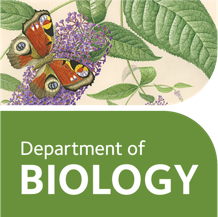 E:  firstname.lastname@biology.ox.ac.uk P: +44 0000 0000W: www.biology.ox.ac.ukInstagram | Twitter | LinkedIn | YouTube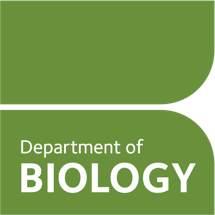 E:  firstname.lastname@biology.ox.ac.uk P: +44 0000 0000W: www.biology.ox.ac.ukInstagram | Twitter | LinkedIn | YouTube